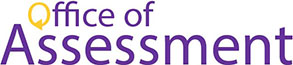 Resources for Assessment, Teaching & Learning OnlineGeneral Resources for Online Teaching, Learning & Assessment:“Making the Move to Online Courses: Resources to Inform Teaching and Learning” (from NILOA, the National Institute for Learning Outcomes Assessment)“Teaching in the Context of COVID-19” (Includes discipline-specific resources)“Safeguarding Quality, Equity, and Inclusion as Learning Moves Online” (esp. slides 7, 19-20)“Resources for Facilitating Global Learning Online”“Corporate Resources for Higher Ed Going Online During COVID-19” (Educause)Resources for Assessment of Online Learning:“Assessing Student Learning in the Online Modality” (NILOA Occasional Paper #40)“Assessing Learning in Online Education” (NILOA, 2011)“An Analysis of Student Self-Assessment of Online, Blended, and Face-to-Face Learning Environments”“Coronavirus and the Great Online-Learning Experiment”“E-assessment of online academic courses via students' activities and perceptions”Faculty Resources for Online Teaching:“Distance Learning Tools” (Hunter College)“Resources for Teaching Remotely” (Hunter Technology Teaching and Learning Group)Hunter Academic Center for Excellence in Teaching & Learning (ACERT) upcoming virtual events CUNY Blackboard Faculty Users’ Guide“FAQ for faculty and staff on accessing and using CUNY technology to support remote teaching, learning and work”“Strategies for Instruction (Lecture, Seminar, Etc.)” (Princeton)Online Learning Research Center (OLRC) at UC Irvine Educators’ Page“Resources: Transitioning to Online” (The Continuous Learning Institute)“SPS Faculty Community Site” CUNY School of Professional Studies“Resources for Your Faculty” (Excelsior College, SUNY)SUNY’s Open Source Course Quality Review Rubric (Start here, navigate to other links)“Teaching Online During the COVID 19 Crisis”“Moving Teaching Online — OLC Continuity Planning and Emergency Preparedness”“For Students With Disabilities, A Mass Shift to Online Courses Comes With Deep Concerns”“Please do a bad job of putting your courses online”“So You Want to Temporarily Teach Online”“Transforming Your Online Teaching From Crisis to Community”“How to Quickly Adapt to Teaching Online, Part I” (Harvard Institutes for Higher Education)Discipline- or Division-Specific Resources“Discipline-Specific Examples and Resources for Distance Learning”Indiana University’s Guide for On-line Labs“Adapting Labs and Studios for Remote Learning” (Wake Forest)“Online Resources for Science Laboratories (POD) - Remote Teaching : All Resources”“Online Labs” in various science subjects“Online Science Simulations and Laboratory Resources”“Best Practices for Online Lab Experiences”“Managing labs remotely” (Duke)“Teaching Art Online Under COVID-19”“List of Arts Resources During the COVID-19 Outbreak”“The Ultimate Guide to Virtual Museum Resources, E-Learning, and Online Collections”Student Resources for Online Learning:Student Blackboard Support (Hunter College)CUNY Blackboard Student Users’ Guide“CUNY Continuity for Students”Online Learning Research Center (OLRC) at UC Irvine Students’ Page“Resources for Your Students” (Excelsior College, SUNY) “Technology in the Classroom and for Online Courses” “Alternative Text for Students with Disabilities”Office of AccessAbility